Европейская Неделя Иммунизации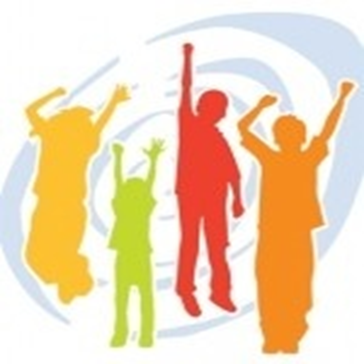 24-30 апреля2016 г.Лозунг «Ликвидировать пробелы в иммунизации!»Целью Европейской недели иммунизации  является пропаганда вакцинопрофилактики для защиты людей всех возрастов от болезней, против которых разработаны вакцины. Иммунизация спасает миллионы жизней и считается одной из наиболее успешных и экономически эффективных мер профилактики в мире.В Российской Федерации за последние 5 лет в Национальный календарь профилактических прививок введен ряд иммунизаций, например, против гриппа, против гемофильной инфекции, пневмококковой инфекции.В Вологодской области благодаря прививкам отсутствует регистрация случаев: Полиомиелита Дифтерии Эпидемического паротита Кори Уважаемые вологжане!Приглашаем Вас и Ваших детей  в поликлиники по месту жительства для проведения прививок против дифтерии, столбняка, вирусного гепатита В, кори, краснухи, пневмококковой инфекции!!!БУЗ ВО «Центр по профилактике инфекционных заболеваний», Вологда, 2016	Европейская Неделя Иммунизации24-30 апреля2016 г.Лозунг «Ликвидировать пробелы в иммунизации!»Целью Европейской недели иммунизации  является пропаганда вакцинопрофилактики для защиты людей всех возрастов от болезней, против которых разработаны вакцины. Иммунизация спасает миллионы жизней и считается одной из наиболее успешных и экономически эффективных мер профилактики в мире.В Российской Федерации за последние 5 лет в Национальный календарь профилактических прививок введен ряд иммунизаций, например, против гриппа, против гемофильной инфекции, пневмококковой инфекции.В Вологодской области благодаря прививкам отсутствует регистрация случаев: Полиомиелита Дифтерии Эпидемического паротита Кори Уважаемые вологжане!Приглашаем Вас и Ваших детей  в поликлиники по месту жительства для проведения прививок против дифтерии, столбняка, вирусного гепатита В, кори, краснухи, пневмококковой инфекции!!!БУЗ ВО «Центр по профилактике инфекционных заболеваний», Вологда, 2016